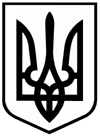 ХОРОЛЬСЬКА МІСЬКА РАДАЛУБЕНСЬКОГО РАЙОНУ ПОЛТАВСЬКОЇ ОБЛАСТІРОЗПОРЯДЖЕННЯ11 січня 2022 року			м. Хорол			             № 13-р    Про облікову політику та організацію бухгалтерського обліку у виконавчому комітеті Хорольської міської ради	          Відповідно до статті 56 Бюджетного кодексу України, Закону України від 16.07.1999 №996-XIV “Про бухгалтерський облік та фінансову звітність в Україні»,Типових положень про бухгалтерську службу бюджетної установи, затвердженими постановою Кабінету Міністрів України від 26.01.2011 №59, Національних положень (стандартів) бухгалтерського обліку в державному секторі, затверджених наказом Міністерства фінансів України від 26.06.2013 р. № 611, Плану рахунків бухгалтерського обліку бюджетних установ, іншого бюджетного законодавства, з метою встановлення принципів, методів і процедур, що будуть використовуватися для складання та надання фінансової звітності і формувати облікову політику виконавчого комітету Хорольської міської ради,Затвердити:      порядок організації бухгалтерського обліку (додаток 1);      робочий план бухгалтерського обліку виконавчого комітету Хорольської міської ради (додаток 2);     склад комісії з розгляду та прийняття рішення щодо списання, знищення, отримання, передачі, переоцінки матеріальних цінностей та встановлення строку корисної (очікуваної) експлуатації основних засобів, а також для прийняття основних засобів та інших необоротних активів на баланс виконавчого комітету Хорольської міської ради (додаток 3);перелік осіб, яким надано право підписувати та затверджувати документи з фінансових питань виконавчого комітету Хорольської міської ради (додаток 4).       2. Контроль за виконанням вимог зазначеного Положення покласти на начальника відділу бухгалтерського обліку і звітності виконавчого комітету Хорольської міської ради Глущенко Ю. О.       3.Забезпечити в установленому порядку оприлюднення цього розпорядження на офіційному вебсайті Хорольської міської ради.Міський голова